ОТЧЁТОб Открытом Отборочном Чемпионате и Первенстве Московской области по «Универсальному Бою», дисциплина «Смешанные Боевые Искусства» среди мужчин и женщин (21-35 лет).В г. Сергиев Посад, Московской области 1 - 2 февраля 2014г. прошел Открытый Отборочный Чемпионат и Первенство Московской области по «Универсальному Бою», дисциплина «Смешанные Боевые Искусства». Эти соревнования собрали спортсменов из 26 субъектов РФ, всего 361 спортсмен и 13 судей. Итоги Первенства мужчин и женщин 21-35  лет:                                          Список призеров				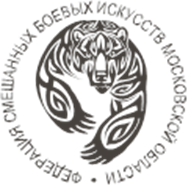 Открытого Отборочного Чемпионата и Первенства Московской области по «Универсальному Бою», дисциплина «Смешанные Боевые Искусства» среди мужчин и женщин 21-35 лет1 - 2 февраля 2014 г.                                                                                                         г. Сергиев Посад                                         Список призеров				Открытого Отборочного Чемпионата и Первенства Московской области по «Универсальному Бою», дисциплина «Смешанные Боевые Искусства»среди женщин 21-35 лет1-2 февраля 2014 г.                                                                                                           г. Сергиев ПосадВ общекомандном зачете победителем стала команда Серпуховского района,  второе место – команда г. Балашихи и третье место – команда Серпуховского района.Весовая категорияМестоФамилия, имя победителяРегион61 кг1Салихов АбдуллаВолоколамск61 кг2Туговиков ВячеславСергиев Посад61 кг361 кг366 кг1Сулейманов МаликСергиев Посад66 кг2Никогосян ВардгесПироговский66 кг366 кг371 кг1Кирксов ПавелБалашиха71 кг2Абдурахманов РусланБалашиха71 кг3Борисенко ДенисСергиев Посад71 кг377 кг1Барогин ДенисСерпуховский р-н.77 кг2Афанасьев ОлегБалашиха77 кг3Омаров МагомедСергиев Посад77 кг3Тожибоев ОхунжонВоскресенск84 кг1Кузнецов ЮрийВолоколамск84 кг2Гаспарян АйкМосква84 кг3Тарасенко КонстантинБалашиха84 кг3Алиев КурбанСергиев Посад93 кг1ВоложанинАндрейБалашиха93 кг2Юсупов ЭдуардБалашиха93 кг3Абдулаев РусланВолоколамск93 кг3Поддубиков СергейСерпуховский р-н.+102 кг1Гуреев АлексейБалашиха+102 кг2Бондарчук АлексейМосква+102 кг3+102 кг3Весовая категорияМестоФамилия, имя победителяРегион68 кг1Завражнова АннаМосква68 кг2Дорофеева ОльгаСергиев Посад68 кг368 кг3